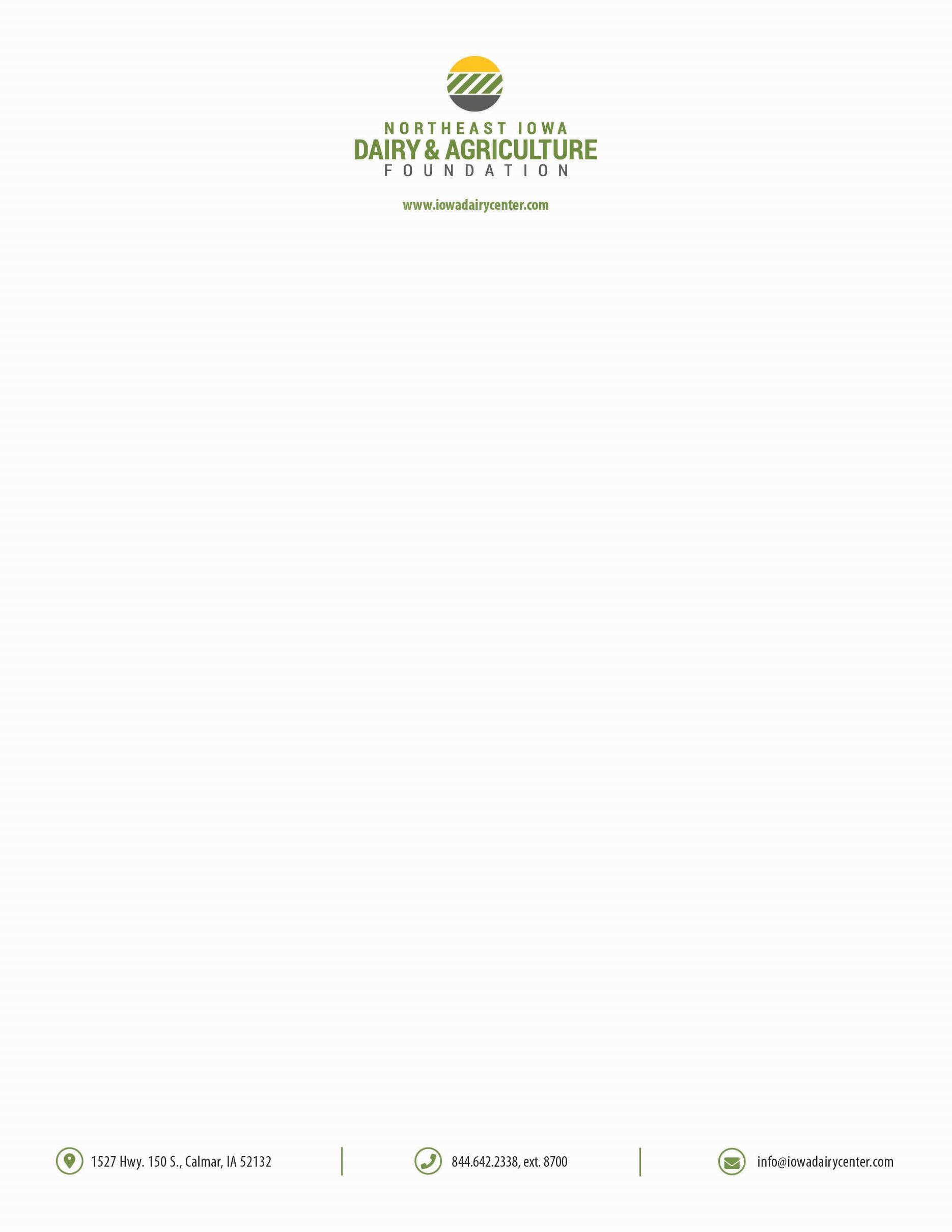 Northeast Iowa Dairy & Agriculture Foundation 
Annual Meeting Sponsor InformationNew or updated ad information can be emailed to Dave at lawstuend@nicc.edu. Please provide files as close to the ad dimensions as possible. Any ads that don’t meet these dimensions will be fit within the ad space accordingly. 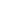 Sponsorship Form
Please return information, sponsorship and ad by Wednesday, March 1Sponsorship Level______ Support     ______ Bronze     ______ Silver      ______ Gold    ______ Platinum    ______ Partnership______ I would like to run the same ad as last year.Booth Space______ 2’x4’ table         ______ Electrical Hookup        ______ No table, space only         ______ No boothCompany: ________________________________________________ Contact: _________________________________________Address: _________________________________________________  City: ____________________   State: ___   ZIP: ______Phone: ___________________________________________________  Email: ___________________________________________Please complete the sponsorship form and submit via email to lawstuend@nicc.edu 
or mail to Northeast Iowa Dairy & Agriculture Foundation, P.O. Box 400, Calmar, IA 52132.
Questions? Contact Dave Lawstuen at (563) 534-9957, ext. 112. 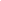 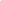 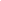 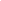 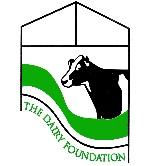 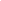 Sponsor LevelAmountDescriptionSupport Level$100Business card size ad (3.5”x2”) in annual report, booth spaceBronze$150Quarter page ad (3.875”x5.125”) in annual reportSilver$250Half page ad (horizontal: 8”x5.125”; vertical: 3.875”x10”) in annual reportGold$500Three Quarter page ad (8”x10”) in annual report, booth spacePlatinum$1,000Full page ad (8”x10”) in annual report, booth spacePartnership$1,500Full page ad (8”x10”) in annual report, booth space